present perfect test – Wie wird es gebildet?Kreuze pro Frage immer nur eine Antwort an!name:__________________________________      class:_______      mark:_____/10      grade:______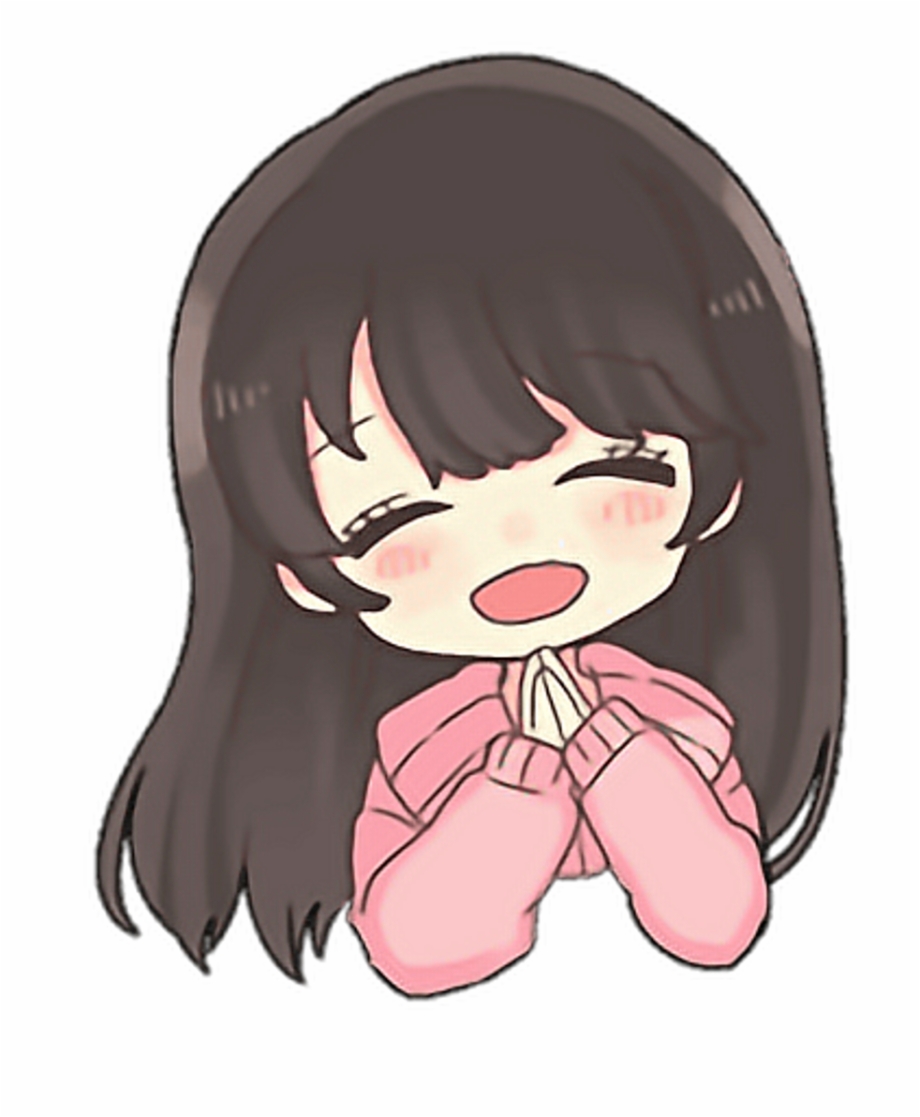 1. Lindsay _____ not been to France. has		 is		 have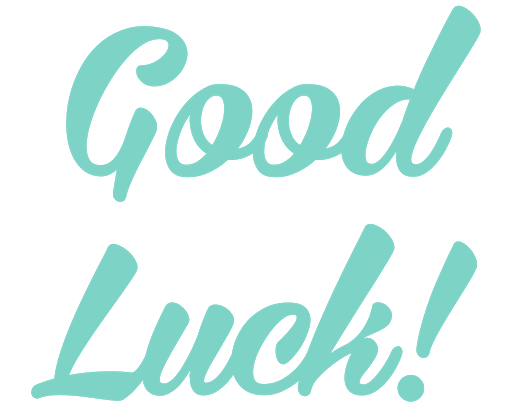 2. _____ you finished your homework? Have	 Has		 Is3. They___ gone to a rock concert. ‘s		 ‘es 		 ’ve4. _____ you been to Japan? Is		 Have	 Has5. We _____ eaten Mexican food yet. haven’t	 hasn’t	 aren’t6. Andrea has _____ her umbrella. take	 took	 taken7. _____ the girl come back? Was	 Have	 Has8. The children ________ their food. have eat	 is eating 	 have eaten9. Underline the signal word. Unterstreiche im folgenden Satz das Signalwort:Lisa has already bought a t-shirt.10. Underline the signal word. Unterstreiche im folgenden Satz das Signalwort:Have your parents ever been to England?